様式第３号【記入例】氏名・住所変更届出書 兼 介護支援専門員証書換え交付申請書氏名・住所の変更の届出上記により、　                         　を申請します。   　　　　　　　介護支援専門員証の書換え交付　 　　　○○年 ○月 ○ 日　　　　　　 　兵 庫 県 知 事　 様                              　　　氏　　名   　　　  神 戸  花 子　　     　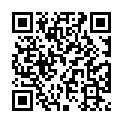 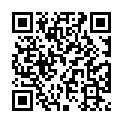 なお、添付書類である介護支援専門員証を亡失された場合は、以下に、署名してください。様式第３号氏名・住所変更届出書 兼 介護支援専門員証書換え交付申請書氏名・住所の変更の届出上記により、                          　　　を申請します。　　　　　　　介護支援専門員証の書換え交付　　年　　月　　日兵 庫 県 知 事　 様氏　　名  　　　　                　　　登録番号＊8桁の番号を記入してください。登録番号＊8桁の番号を記入してください。28○○○○○○○有効期間内の介護支援専門員証の有無有効期間内の介護支援専門員証の有無有・無変　　更　　前変　　更　　前変　　更　　前変　　更　　前変　　更　　前変　　更　　前変　　更　　前変　　更　　前変　　更　　前変　　更　　後変　　更　　後変　　更　　後フリガナフリガナヒョウゴヒョウゴヒョウゴヒョウゴヒョウゴハナコハナコハナコハナココウベハナコハナコ氏　　名氏　　名(姓)兵庫(姓)兵庫(姓)兵庫(姓)兵庫(姓)兵庫(名)花子(名)花子(名)花子(名)花子(姓)神戸(名)花子(名)花子証に　　旧姓併記を希望する　・　旧姓併記を希望しない証に　　旧姓併記を希望する　・　旧姓併記を希望しない証に　　旧姓併記を希望する　・　旧姓併記を希望しない証に　　旧姓併記を希望する　・　旧姓併記を希望しない証に　　旧姓併記を希望する　・　旧姓併記を希望しない証に　　旧姓併記を希望する　・　旧姓併記を希望しない証に　　旧姓併記を希望する　・　旧姓併記を希望しない証に　　旧姓併記を希望する　・　旧姓併記を希望しない証に　　旧姓併記を希望する　・　旧姓併記を希望しない証に　　旧姓併記を希望する　・　旧姓併記を希望しない証に　　旧姓併記を希望する　・　旧姓併記を希望しない証に　　旧姓併記を希望する　・　旧姓併記を希望しない証に　　旧姓併記を希望する　・　旧姓併記を希望しない証に　　旧姓併記を希望する　・　旧姓併記を希望しないフリガナフリガナﾋｮｳｺﾞｹﾝｺｳﾍﾞｼﾁｭｳｵｳｸｼﾓﾔﾏﾃﾄﾞｵﾘﾋｮｳｺﾞｹﾝｺｳﾍﾞｼﾁｭｳｵｳｸｼﾓﾔﾏﾃﾄﾞｵﾘﾋｮｳｺﾞｹﾝｺｳﾍﾞｼﾁｭｳｵｳｸｼﾓﾔﾏﾃﾄﾞｵﾘﾋｮｳｺﾞｹﾝｺｳﾍﾞｼﾁｭｳｵｳｸｼﾓﾔﾏﾃﾄﾞｵﾘﾋｮｳｺﾞｹﾝｺｳﾍﾞｼﾁｭｳｵｳｸｼﾓﾔﾏﾃﾄﾞｵﾘﾋｮｳｺﾞｹﾝｺｳﾍﾞｼﾁｭｳｵｳｸｼﾓﾔﾏﾃﾄﾞｵﾘﾋｮｳｺﾞｹﾝｺｳﾍﾞｼﾁｭｳｵｳｸｼﾓﾔﾏﾃﾄﾞｵﾘﾋｮｳｺﾞｹﾝｺｳﾍﾞｼﾁｭｳｵｳｸｼﾓﾔﾏﾃﾄﾞｵﾘﾋｮｳｺﾞｹﾝｺｳﾍﾞｼﾁｭｳｵｳｸｼﾓﾔﾏﾃﾄﾞｵﾘﾋｮｳｺﾞｹﾝ ｺｳﾍﾞｼ ﾁｭｳｵｳｸ ﾋｮｳｺﾞｹﾝ ｺｳﾍﾞｼ ﾁｭｳｵｳｸ ﾋｮｳｺﾞｹﾝ ｺｳﾍﾞｼ ﾁｭｳｵｳｸ 住　　所住　　所〒６５０－８５６７兵庫県神戸市中央区下山手通５－１０－１〒６５０－８５６７兵庫県神戸市中央区下山手通５－１０－１〒６５０－８５６７兵庫県神戸市中央区下山手通５－１０－１〒６５０－８５６７兵庫県神戸市中央区下山手通５－１０－１〒６５０－８５６７兵庫県神戸市中央区下山手通５－１０－１〒６５０－８５６７兵庫県神戸市中央区下山手通５－１０－１〒６５０－８５６７兵庫県神戸市中央区下山手通５－１０－１〒６５０－８５６７兵庫県神戸市中央区下山手通５－１０－１〒６５０－８５６７兵庫県神戸市中央区下山手通５－１０－１〒６５０－００００兵庫県神戸市中央区○丁目△番□号〒６５０－００００兵庫県神戸市中央区○丁目△番□号〒６５０－００００兵庫県神戸市中央区○丁目△番□号携帯電話番号携帯電話番号０８０－○○○○―○○○○０８０－○○○○―○○○○０８０－○○○○―○○○○０８０－○○○○―○○○○０８０－○○○○―○○○○０８０－○○○○―○○○○０８０－○○○○―○○○○０８０－○○○○―○○○○０８０－○○○○―○○○○０８０－○○○○―○○○○０８０－○○○○―○○○○０８０－○○○○―○○○○メールアドレスメールアドレスkoreiseisaku@pref.hyogo.lg.jpkoreiseisaku@pref.hyogo.lg.jpkoreiseisaku@pref.hyogo.lg.jpkoreiseisaku@pref.hyogo.lg.jpkoreiseisaku@pref.hyogo.lg.jpkoreiseisaku@pref.hyogo.lg.jpkoreiseisaku@pref.hyogo.lg.jpkoreiseisaku@pref.hyogo.lg.jpkoreiseisaku@pref.hyogo.lg.jpkoreiseisaku@pref.hyogo.lg.jpkoreiseisaku@pref.hyogo.lg.jpkoreiseisaku@pref.hyogo.lg.jp添付書類住所を変更した場合なしなしなしなしなしなしなしなしなしなしなしなし添付書類氏名を変更した場合戸籍抄本又は謄本の原本戸籍抄本又は謄本の原本戸籍抄本又は謄本の原本戸籍抄本又は謄本の原本戸籍抄本又は謄本の原本戸籍抄本又は謄本の原本戸籍抄本又は謄本の原本戸籍抄本又は謄本の原本戸籍抄本又は謄本の原本戸籍抄本又は謄本の原本戸籍抄本又は謄本の原本戸籍抄本又は謄本の原本添付書類氏名を変更し、かつ介護支援専門員証の書換えが必要な場合１　写真２枚（縦3.0cm×横2.4cm、白黒・カラーどちらでも可）　※交付申請前６か月以内に撮影した無帽、正面、上三分身、無背景のもの。※裏面に氏名及び登録番号を記入し、１枚はこの申請書の写真貼付欄に貼付し、もう1枚は申請書左肩にテープ止めしてください。２　介護支援専門員証の原本１　写真２枚（縦3.0cm×横2.4cm、白黒・カラーどちらでも可）　※交付申請前６か月以内に撮影した無帽、正面、上三分身、無背景のもの。※裏面に氏名及び登録番号を記入し、１枚はこの申請書の写真貼付欄に貼付し、もう1枚は申請書左肩にテープ止めしてください。２　介護支援専門員証の原本１　写真２枚（縦3.0cm×横2.4cm、白黒・カラーどちらでも可）　※交付申請前６か月以内に撮影した無帽、正面、上三分身、無背景のもの。※裏面に氏名及び登録番号を記入し、１枚はこの申請書の写真貼付欄に貼付し、もう1枚は申請書左肩にテープ止めしてください。２　介護支援専門員証の原本１　写真２枚（縦3.0cm×横2.4cm、白黒・カラーどちらでも可）　※交付申請前６か月以内に撮影した無帽、正面、上三分身、無背景のもの。※裏面に氏名及び登録番号を記入し、１枚はこの申請書の写真貼付欄に貼付し、もう1枚は申請書左肩にテープ止めしてください。２　介護支援専門員証の原本１　写真２枚（縦3.0cm×横2.4cm、白黒・カラーどちらでも可）　※交付申請前６か月以内に撮影した無帽、正面、上三分身、無背景のもの。※裏面に氏名及び登録番号を記入し、１枚はこの申請書の写真貼付欄に貼付し、もう1枚は申請書左肩にテープ止めしてください。２　介護支援専門員証の原本１　写真２枚（縦3.0cm×横2.4cm、白黒・カラーどちらでも可）　※交付申請前６か月以内に撮影した無帽、正面、上三分身、無背景のもの。※裏面に氏名及び登録番号を記入し、１枚はこの申請書の写真貼付欄に貼付し、もう1枚は申請書左肩にテープ止めしてください。２　介護支援専門員証の原本１　写真２枚（縦3.0cm×横2.4cm、白黒・カラーどちらでも可）　※交付申請前６か月以内に撮影した無帽、正面、上三分身、無背景のもの。※裏面に氏名及び登録番号を記入し、１枚はこの申請書の写真貼付欄に貼付し、もう1枚は申請書左肩にテープ止めしてください。２　介護支援専門員証の原本１　写真２枚（縦3.0cm×横2.4cm、白黒・カラーどちらでも可）　※交付申請前６か月以内に撮影した無帽、正面、上三分身、無背景のもの。※裏面に氏名及び登録番号を記入し、１枚はこの申請書の写真貼付欄に貼付し、もう1枚は申請書左肩にテープ止めしてください。２　介護支援専門員証の原本１　写真２枚（縦3.0cm×横2.4cm、白黒・カラーどちらでも可）　※交付申請前６か月以内に撮影した無帽、正面、上三分身、無背景のもの。※裏面に氏名及び登録番号を記入し、１枚はこの申請書の写真貼付欄に貼付し、もう1枚は申請書左肩にテープ止めしてください。２　介護支援専門員証の原本１　写真２枚（縦3.0cm×横2.4cm、白黒・カラーどちらでも可）　※交付申請前６か月以内に撮影した無帽、正面、上三分身、無背景のもの。※裏面に氏名及び登録番号を記入し、１枚はこの申請書の写真貼付欄に貼付し、もう1枚は申請書左肩にテープ止めしてください。２　介護支援専門員証の原本１　写真２枚（縦3.0cm×横2.4cm、白黒・カラーどちらでも可）　※交付申請前６か月以内に撮影した無帽、正面、上三分身、無背景のもの。※裏面に氏名及び登録番号を記入し、１枚はこの申請書の写真貼付欄に貼付し、もう1枚は申請書左肩にテープ止めしてください。２　介護支援専門員証の原本１　写真２枚（縦3.0cm×横2.4cm、白黒・カラーどちらでも可）　※交付申請前６か月以内に撮影した無帽、正面、上三分身、無背景のもの。※裏面に氏名及び登録番号を記入し、１枚はこの申請書の写真貼付欄に貼付し、もう1枚は申請書左肩にテープ止めしてください。２　介護支援専門員証の原本注　　意注　　意・申請書はペン又はボールペンで記入してください。(消えるペンは使用不可)・申請書はペン又はボールペンで記入してください。(消えるペンは使用不可)・申請書はペン又はボールペンで記入してください。(消えるペンは使用不可)・申請書はペン又はボールペンで記入してください。(消えるペンは使用不可)・申請書はペン又はボールペンで記入してください。(消えるペンは使用不可)・申請書はペン又はボールペンで記入してください。(消えるペンは使用不可)・申請書はペン又はボールペンで記入してください。(消えるペンは使用不可)・申請書はペン又はボールペンで記入してください。(消えるペンは使用不可)・申請書はペン又はボールペンで記入してください。(消えるペンは使用不可)・申請書はペン又はボールペンで記入してください。(消えるペンは使用不可)・申請書はペン又はボールペンで記入してください。(消えるペンは使用不可)・申請書はペン又はボールペンで記入してください。(消えるペンは使用不可)登録番号＊8桁の番号を記入してください。登録番号＊8桁の番号を記入してください。有効期間内の介護支援専門員証の有無有効期間内の介護支援専門員証の有無有　・　無変　　更　　前変　　更　　前変　　更　　前変　　更　　前変　　更　　前変　　更　　前変　　更　　前変　　更　　前変　　更　　前変　　更　　後変　　更　　後変　　更　　後フリガナフリガナ氏　名氏　名（姓）（姓）（姓）（姓）（姓）（名）（名）（名）（名）（姓）（名）（名）証に　　旧姓併記を希望する　・　旧姓併記を希望しない証に　　旧姓併記を希望する　・　旧姓併記を希望しない証に　　旧姓併記を希望する　・　旧姓併記を希望しない証に　　旧姓併記を希望する　・　旧姓併記を希望しない証に　　旧姓併記を希望する　・　旧姓併記を希望しない証に　　旧姓併記を希望する　・　旧姓併記を希望しない証に　　旧姓併記を希望する　・　旧姓併記を希望しない証に　　旧姓併記を希望する　・　旧姓併記を希望しない証に　　旧姓併記を希望する　・　旧姓併記を希望しない証に　　旧姓併記を希望する　・　旧姓併記を希望しない証に　　旧姓併記を希望する　・　旧姓併記を希望しない証に　　旧姓併記を希望する　・　旧姓併記を希望しない証に　　旧姓併記を希望する　・　旧姓併記を希望しない証に　　旧姓併記を希望する　・　旧姓併記を希望しない住　所住　所〒〒〒〒〒〒〒〒〒〒〒〒携帯電話番号携帯電話番号（　　　　）（　　　　）（　　　　）（　　　　）（　　　　）（　　　　）（　　　　）（　　　　）（　　　　）（　　　　）（　　　　）（　　　　）メールアドレスメールアドレス＠＠＠＠＠＠＠＠＠＠＠＠添付書類住所を変更した場合なしなしなしなしなしなしなしなしなしなしなしなし添付書類氏名を変更した場合戸籍抄本又は謄本の原本（＊６か月以内）戸籍抄本又は謄本の原本（＊６か月以内）戸籍抄本又は謄本の原本（＊６か月以内）戸籍抄本又は謄本の原本（＊６か月以内）戸籍抄本又は謄本の原本（＊６か月以内）戸籍抄本又は謄本の原本（＊６か月以内）戸籍抄本又は謄本の原本（＊６か月以内）戸籍抄本又は謄本の原本（＊６か月以内）戸籍抄本又は謄本の原本（＊６か月以内）戸籍抄本又は謄本の原本（＊６か月以内）戸籍抄本又は謄本の原本（＊６か月以内）戸籍抄本又は謄本の原本（＊６か月以内）添付書類氏名を変更し、かつ介護支援専門員証の書換えが必要な場合１　写真２枚（縦3.0cm×横2.4cm、白黒・カラーどちらでも可）　※交付申請前６か月以内に撮影した無帽、正面、上三分身、無背景のもの。※裏面に氏名及び登録番号を記入し、１枚はこの申請書の写真貼付欄に貼付し、もう1枚は申請書左肩にテープ止めしてください。※コピー用紙印刷の写真不可２　介護支援専門員証の原本１　写真２枚（縦3.0cm×横2.4cm、白黒・カラーどちらでも可）　※交付申請前６か月以内に撮影した無帽、正面、上三分身、無背景のもの。※裏面に氏名及び登録番号を記入し、１枚はこの申請書の写真貼付欄に貼付し、もう1枚は申請書左肩にテープ止めしてください。※コピー用紙印刷の写真不可２　介護支援専門員証の原本１　写真２枚（縦3.0cm×横2.4cm、白黒・カラーどちらでも可）　※交付申請前６か月以内に撮影した無帽、正面、上三分身、無背景のもの。※裏面に氏名及び登録番号を記入し、１枚はこの申請書の写真貼付欄に貼付し、もう1枚は申請書左肩にテープ止めしてください。※コピー用紙印刷の写真不可２　介護支援専門員証の原本１　写真２枚（縦3.0cm×横2.4cm、白黒・カラーどちらでも可）　※交付申請前６か月以内に撮影した無帽、正面、上三分身、無背景のもの。※裏面に氏名及び登録番号を記入し、１枚はこの申請書の写真貼付欄に貼付し、もう1枚は申請書左肩にテープ止めしてください。※コピー用紙印刷の写真不可２　介護支援専門員証の原本１　写真２枚（縦3.0cm×横2.4cm、白黒・カラーどちらでも可）　※交付申請前６か月以内に撮影した無帽、正面、上三分身、無背景のもの。※裏面に氏名及び登録番号を記入し、１枚はこの申請書の写真貼付欄に貼付し、もう1枚は申請書左肩にテープ止めしてください。※コピー用紙印刷の写真不可２　介護支援専門員証の原本１　写真２枚（縦3.0cm×横2.4cm、白黒・カラーどちらでも可）　※交付申請前６か月以内に撮影した無帽、正面、上三分身、無背景のもの。※裏面に氏名及び登録番号を記入し、１枚はこの申請書の写真貼付欄に貼付し、もう1枚は申請書左肩にテープ止めしてください。※コピー用紙印刷の写真不可２　介護支援専門員証の原本１　写真２枚（縦3.0cm×横2.4cm、白黒・カラーどちらでも可）　※交付申請前６か月以内に撮影した無帽、正面、上三分身、無背景のもの。※裏面に氏名及び登録番号を記入し、１枚はこの申請書の写真貼付欄に貼付し、もう1枚は申請書左肩にテープ止めしてください。※コピー用紙印刷の写真不可２　介護支援専門員証の原本１　写真２枚（縦3.0cm×横2.4cm、白黒・カラーどちらでも可）　※交付申請前６か月以内に撮影した無帽、正面、上三分身、無背景のもの。※裏面に氏名及び登録番号を記入し、１枚はこの申請書の写真貼付欄に貼付し、もう1枚は申請書左肩にテープ止めしてください。※コピー用紙印刷の写真不可２　介護支援専門員証の原本１　写真２枚（縦3.0cm×横2.4cm、白黒・カラーどちらでも可）　※交付申請前６か月以内に撮影した無帽、正面、上三分身、無背景のもの。※裏面に氏名及び登録番号を記入し、１枚はこの申請書の写真貼付欄に貼付し、もう1枚は申請書左肩にテープ止めしてください。※コピー用紙印刷の写真不可２　介護支援専門員証の原本１　写真２枚（縦3.0cm×横2.4cm、白黒・カラーどちらでも可）　※交付申請前６か月以内に撮影した無帽、正面、上三分身、無背景のもの。※裏面に氏名及び登録番号を記入し、１枚はこの申請書の写真貼付欄に貼付し、もう1枚は申請書左肩にテープ止めしてください。※コピー用紙印刷の写真不可２　介護支援専門員証の原本１　写真２枚（縦3.0cm×横2.4cm、白黒・カラーどちらでも可）　※交付申請前６か月以内に撮影した無帽、正面、上三分身、無背景のもの。※裏面に氏名及び登録番号を記入し、１枚はこの申請書の写真貼付欄に貼付し、もう1枚は申請書左肩にテープ止めしてください。※コピー用紙印刷の写真不可２　介護支援専門員証の原本１　写真２枚（縦3.0cm×横2.4cm、白黒・カラーどちらでも可）　※交付申請前６か月以内に撮影した無帽、正面、上三分身、無背景のもの。※裏面に氏名及び登録番号を記入し、１枚はこの申請書の写真貼付欄に貼付し、もう1枚は申請書左肩にテープ止めしてください。※コピー用紙印刷の写真不可２　介護支援専門員証の原本注　　意注　　意・申請書はペン又はボールペンで記入してください。(消えるペンは使用不可)・申請書はペン又はボールペンで記入してください。(消えるペンは使用不可)・申請書はペン又はボールペンで記入してください。(消えるペンは使用不可)・申請書はペン又はボールペンで記入してください。(消えるペンは使用不可)・申請書はペン又はボールペンで記入してください。(消えるペンは使用不可)・申請書はペン又はボールペンで記入してください。(消えるペンは使用不可)・申請書はペン又はボールペンで記入してください。(消えるペンは使用不可)・申請書はペン又はボールペンで記入してください。(消えるペンは使用不可)・申請書はペン又はボールペンで記入してください。(消えるペンは使用不可)・申請書はペン又はボールペンで記入してください。(消えるペンは使用不可)・申請書はペン又はボールペンで記入してください。(消えるペンは使用不可)・申請書はペン又はボールペンで記入してください。(消えるペンは使用不可)